高校思想政治工作分会文件中机教协思[2024]01号关于召开中国机械工业教育协会高校思想政治工作分会第三届会员大会暨学生工作论坛的通知各理事单位，会员单位，有关单位：为深入学习贯彻习近平新时代中国特色社会主义思想和党的二十大精神，全面贯彻党的教育方针，推动落实立德树人根本任务，加快实施“时代新人铸魂工程”，筑牢新时代高校思想政治工作生命线，进一步提升中国机械工业教育协会高校思想政治工作实效，继承原机械工业部高校思想政治工作的优良传统，定于2024年4月中旬在北京召开中国机械工业教育协会高校思想政治工作分会（以下简称“思政分会”）第三届会员大会暨“数智思政”学生工作论坛，现将有关事宜通知如下：会议主题推进数智思政建设 提升高校育人能力组织单位主办单位：中国机械工业教育协会高校思想政治工作分会承办单位：北京信息科技大学会议时间、地点会议时间：2024年4月19日（星期五）至4月21日（星期日）会议地点：北京信息科技大学沙河校区（昌平区太行路55号） 参加人员中国机械工业教育协会高校思政工作分会理事单位相关校领导；中国机械工业教育协会高校思政工作分会理事单位党委学生工作部负责人、学工干部。会员单位院校党委学生工作部负责人、学工干部。每校参加人员不超过3人（另：会议将邀请北京市委教育工委相关领导出席）日程安排具体事宜1.请各院校对本单位拟任第三届思政分会理事（或副理事长）的人员予以推荐（具体要求详见附件1）。2.请各高校立足单位工作实际，围绕“数智思政”主题，结合以下五个方面内容（基本内涵和实践探索；数字化育人平台建设；辅导员作用发挥；人工智能、大数据在思政教育领域的应用；数智化变革中学生思政教育工作的开展），每个理事单位至少提交一篇相关论文或工作案例（体例要求详见附件2），会务组将汇编成学生工作论坛文集供学习交流。3.请于3月15日（星期五）前填写参会回执信息（附件3），并将第三届理事推荐表（附件1-表1）及工作案例发送至指定邮箱20182131@bistu.edu.cn。4.会议地点：北京信息科技大学沙河校区（北京市昌平区太行路55号）；报到地点：暂定昆泰嘉禾酒店（北京市昌平区回龙观西大街107号）；各参会院校请于4月19日（星期五）下午抵达。5.本次会议不收取会务费。住宿与交通费用由所在单位承担。七、联系方式王梦晨 010-80187259，18810065806杨  昕 010-80187264，15810114784联系邮箱: 20182131@bistu.edu.cn附件: 1.关于中国机械工业教育协会高校思想政治工作分会换届  工作的通知2.学生工作论坛工作创新案例模板3.参会回执  中国机械工业教育协会高校思想政治工作分会（代章）                                 2024年3月5日            附件1：关于中国机械工业教育协会高校思想政治工作分会换届工作的通知中国机械工业教育协会高校思想政治工作分会是国家民政部于2002年11月15日批准并注册成立的我会分支机构。主要业务范围：“高校宣传、思想政治工作、学生教育管理工作的研究与探索。”分会成立以来在行业各高校的积极支持下，多次召开思政工作研讨、经验交流、学生思想教育等主题论坛，为提高学校思想政治教育、育德育人质量，推动学校提高思想政治建设水平等方面起到积极作用。根据中国机械工业教育协会章程和民政部相关规定，经中国机械工业教育协会同意，中国机械工业教育协会高校思想政治工作分会拟于2024年4月中下旬在北京召开全体理事大会，并进行第三届理事会换届等工作。现将有关事项通知如下：一、为保持思政分会工作的连续性，第三届思政分会理事单位原则上在原思政分会理事单位的基础上，增设了一些含机械类专业和信息类专业的非第二届理事单位的高校。二、各院校推荐的分管学生思想政治工作部门、党建工作部门的校级领导将作为思政分会的副理事长预备人选，推荐的学生思想政治工作部门、党建工作部门职能处室负责人将作为思政分会的理事预备人选。原则上各院校可推荐拟任思政分会理事一人，副理事长从理事中产生。按民政部和中国机械工业教育协会分支机构管理办法相关规定，分会副理事长和理事任职只需本单位同意即可。三、请各理事单位填写“中国机械工业教育协会高校思想政治工作分会第三届理事推荐表”（见表1），按照民政部有关规定，理事人数不超过50人的分会，原则上不设常务理事会。请各院校对本单位拟担任第三届思政分会理事（副理事长）的人员予以推荐。四、根据民政部和中国机械工业教育协会的有关规定，拟推荐担任思政分会第三届理事的人员，年龄一般不超过65岁。五、换届工作会议时间为2024年4月19日至4月21日，换届主会场设在北京信息科技大学沙河校区（北京市昌平区太行路55号）。诚请各单位对换届工作予以大力支持，并于2024年3月15日（星期五）前，将表1以书面形式报送到分会秘书处指定邮箱20182131@bistu.edu.cn。分会秘书处设在北京信息科技大学。表: 1.中国机械工业教育协会高校思政工作分会第三届理事推荐表2.高校思政工作分会第三届理事单位名单（拟任）表1 中国机械工业教育协会高校思政工作分会第三届理事推荐表表2 第三届理事单位名单(拟任)注：每学校只能推荐一个理事（含副理事长）；推荐的校领导为副理事长，处长为理事候选人（均填表1）附件2：学生工作论坛工作创新案例 模   板标题（方正小标宋简，小二号）高校名称（楷体 GB2312，小三号）一、立意（案例思路与理念，200 字左右）标题（黑体，小三号）（一）二级标题（楷体 GB2312，小三号） 正文（仿宋 GB2312，小三号）下同二、做法（案例的设计与实施，1000 字左右）三、成效（工作实效与经验，600 字左右）四、展望（推广价值、思考与建议，200 字左右）具体要求：（1）主题明确，思想凝练，文字简洁；（2）附照片4张以内，要求JPG 格式，1800×1200像素以上，照片底部配20字以内的文字说明；（3）为做好案例集汇总、会议材料准备等工作，请于3月15日（星期五）前将工作案例及照片发送至 20182131@bistu.edu.cn。附件3：参会回执为做好会务接待工作，烦请于3月15日（星期五）前扫描下方二维码完成报名，并将第三届理事推荐表、典型案例发送至邮箱20182131@bistu.edu.cn。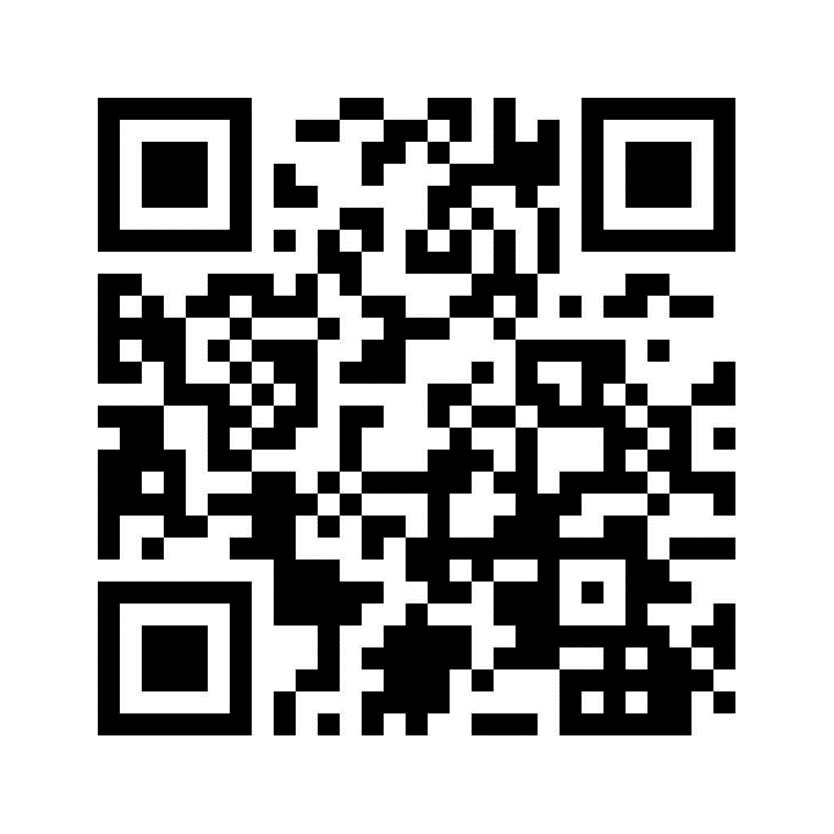 【报名二维码】日期时间日程安排4月19日（周五）中午报到4月19日（周五）下午预备会（上届、本届理事会负责人会议）4月20日（周六）上午大会开幕、分会换届、合影4月20日（周六）上午讲座报告4月20日（周六）下午学生工作主题研讨、分享4月21日（周日）上午参观考察4月21日（周日）下午离会理事单位名称法人代表法人代表法人代表单位地址邮政编码邮政编码邮政编码被推荐人姓名职务、技术职称职务、技术职称职务、技术职称出生年月性别民族政治面貌被推荐人联系电话手机E-mailE-mailE-mail推荐人工作简历及主要业务成果在其他社会学术组织任职情况建议研讨主题被推荐人签名被推荐人签名所在单位推荐意见所在单位推荐意见所在单位推荐意见所在单位推荐意见所在单位推荐意见分会审核意见分会审核意见分会审核意见    年    月    日    年    月    日负责人签字：（盖章）          年    月    日负责人签字：（盖章）          年    月    日负责人签字：（盖章）          年    月    日负责人签字：（盖章）          年    月    日负责人签字：（盖章）          年    月    日（盖章）年    月    日（盖章）年    月    日（盖章）年    月    日序号理 事 单 位理事代表姓名分会职务1北京信息科技大学理事长单位/秘书长单位2北京工业大学原理事单位3北京工商大学原理事单位4燕山大学原理事单位5吉林大学（原吉林工业大学）原理事单位6河北工业大学原理事单位7太原科技大学原理事单位8中北大学原理事单位9沈阳工业大学原理事单位10哈尔滨理工大学原理事单位11上海理工大学原理事单位12江苏大学原理事单位13南京工程学院原理事单位14武汉理工大学原理事单位15合肥工业大学原副理事长单位16河南科技大学原理事单位17河南工业大学原理事单位18湖南大学原副理事长单位19湖南工程学院原理事单位20西安理工大学原理事单位21兰州理工大学原理事单位22内蒙古工业大学原理事单位23北方工业大学理事单位24北京印刷学院理事单位25佳木斯大学理事单位26黑龙江工业学院理事单位27山西电子科技学院理事单位28上海工程技术大学理事单位29上海电机学院理事单位30湖北汽车工业学院理事单位31兰州交通大学理事单位32广西科技大学理事单位33长春汽车职业技术大学理事单位34四川工程职业技术学院理事单位